Asociación de Madres y Padres de Alumnos	                                 www.ampa-sil-alcala.org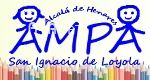 C/ Concepción arenal, 3                                                    informacion@ampa-sil-alcala.es  28806 Alcalá de Henares, Madrid                                                     DIRIGIDO A TUTORES 0 REPRESENTANTES LEGALES, MADRES O PADRES DE ALUMNOS DEL COLEGIO QUE FORMEN PARTE DEL AMPA EN CURSO ESCOLAR 2019 / 2020  Y QUIERAN FORMAR PARTE DE LA JUNTA DIRECTIVA DE ESTE AMPA..- Iniciado el curso escolar 2019/2020 en el Colegio San Ignacio de Loyola (Alcalá de Henares) y con más alumnos que años anteriores, es necesario concretar temas referentes al personal que forma este AMPA y concretar el número de vocalías que tendrá en el presente curso..- De los actuales vocales que forman parte de la Junta Directiva del AMPA hay algunos que por cuestiones personales causan baja en la Junta Directiva..-Hay cargos en esta Junta Directiva que según consta en los estatutos del AMPA  tienen que causar baja en el puesto que ocupan, como ejemplo el de Presidente. (Pudiendo ser reelegidos nuevamente para otros dos años, articulo 21 de los Estatutos).- La Junta Directiva del AMPA puede aumentar o disminuir el número de vocalías que hay actualmente, también puede cambiarse la distribución de vocalías actuales. (Artículos 20 – d  y  18 de los Estatutos).- Todos los cambios se realicen en la Junta Directiva del  AMPA tienen que ser ratificados en siguiente Asamblea General de Socios..- Por tanto se informa que se celebrara una reunión para que todas las personas que estén interesadas en formar parte de la Junta Directiva del AMPA  y puedan comprometerse con los cometidos que tienen los puestos asignados cada persona en  esta Junta Directiva.  LA REUNION SERA EN UNA SALA QUE ASIGNE EL COLEGIO ESE DIA.FECHA REUNION: 17/10/2019HORA REUNION: PRIMERA CONVOCATORIA 16:30 Y SEGUNDA 17:00Alcala de Henares a 20 de Septiembre de 2019JUNTA DIRECTIVA DEL AMPA SAN IGNACIO DE LOYOLA (ALCALA DE HENARES)